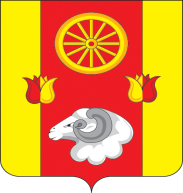 РОСТОВСКАЯ ОБЛАСТЬРЕМОНТНЕНСКИЙ РАЙОНМУНИЦИПАЛЬНОЕ ОБРАЗОВАНИЕ«ПЕРВОМАЙСКОЕ СЕЛЬСКОЕ ПОСЕЛЕНИЕ»АДМИНИСТРАЦИЯПЕРВОМАЙСКОГО  СЕЛЬСКОГО  ПОСЕЛЕНИЯПОСТАНОВЛЕНИЕ10.01.2024                                                      № 23                                       с.ПервомайскоеВ соответствии со ст. 14 Федерального Закона РФ от 06.10.2003 года № 131-ФЗ «Об общих принципах организации местного самоуправления в Российской Федерации», частью 2 статьи 4 Федерального закона от 28.12.2013 г. № 443-ФЗ «О федеральной информационной адресной системе», Постановлением Правительства РФ от 19.11.2014 года № 1221 «Об утверждении Правил присвоения, изменения и аннулирования адресов», в соответствии с разделом IV Правил межведомственного информационного взаимодействия при ведении государственного адресного реестра, утвержденных Постановлением Правительства РФ от 22.05.2015 № 492, с целью актуализации сведений об адресах объектов адресации, содержащихся в ФИАС,  Администрация Первомайского сельского поселения ПОСТАНОВЛЯЮ:                1.В связи с фактическим прекращением существования объектов адресации исключить объекты из ФИАС (приложение № 1к настоящему постановлению) 2. Настоящее постановление вступает в силу со дня его подписания.3. Контроль за исполнением настоящего постановления оставляю за собой.        Глава Администрации        Первомайского 	сельского поселения                                                      В.И.КоскинПриложение к постановлению Администрации Первомайского сельского поселенияот 10.01.2024 № 23 Перечень адресных объектов на территории Первомайского сельского поселения, подлежащих удалению из  ФИАС по результатам проведенной инвентаризацииОб аннулировании адресов объектов адресации№АдресИдентификатор1Российская Федерация, Ростовская область, муниципальный район Ремонтненский, сельское поселение Первомайское, село Первомайское, улица Кирова, дом 47Аd883f6a9-9542-4762-88a7-289a803fe9ad2Российская Федерация, Ростовская область, муниципальный район Ремонтненский, сельское поселение Первомайское, село Первомайское, улица Кирова, дом 7А60bf80e9-7d76-4efc-a289-97873c2022833Российская Федерация, Ростовская область, муниципальный район Ремонтненский, сельское поселение Первомайское, село Первомайское, улица Южная, дом 47
3b0a795e-255b-4d52-bc81-3010dceb232d4Российская Федерация, Ростовская область, муниципальный район Ремонтненский, сельское поселение Первомайское, село Первомайское, улица Южная, дом 15d5a185ea-dc20-45c3-8aaf-4425906181ca5Российская Федерация, Ростовская область, муниципальный район Ремонтненский, сельское поселение Первомайское, село Первомайское, улица Южная, дом 34e220b172-3cfd-428c-87c2-4520bedbf47e6Российская Федерация, Ростовская область, муниципальный район Ремонтненский, сельское поселение Первомайское, село Первомайское, улица Южная, дом 125e72f09e-7776-4baa-8d5e-862c060e0d577Российская Федерация, Ростовская область, муниципальный район Ремонтненский, сельское поселение Первомайское, село Первомайское, улица Южная, дом 311f4ac45b-4bb8-4dc1-a122-e5ed4272e0268Российская Федерация, Ростовская область, муниципальный район Ремонтненский, сельское поселение Первомайское, село Первомайское, улица Южная, дом 16А1071f554-21ea-4133-a880-e4404768ecd49Российская Федерация, Ростовская область, муниципальный район Ремонтненский, сельское поселение Первомайское, село Первомайское, улица Южная, дом 29А41bd6698-2535-44fb-a828-f069254985fb10Российская Федерация, Ростовская область, муниципальный район Ремонтненский, сельское поселение Первомайское, село Первомайское, улица Богданова, дом 1456c75a1ba-e1cc-4953-b204-914d1543cd2e11Российская Федерация, Ростовская область, муниципальный район Ремонтненский, сельское поселение Первомайское, село Первомайское, улица Богданова, дом 221cf77f05-e2ad-49d5-9b39-1110bba301cf12Российская Федерация, Ростовская область, муниципальный район Ремонтненский, сельское поселение Первомайское, село Первомайское, улица Богданова, дом 131А68692df7-9c39-4f46-a316-f43ef2d6cd2213Российская Федерация, Ростовская область, муниципальный район Ремонтненский, сельское поселение Первомайское, село Первомайское, улица Октябрьская, дом 9236b7ae3-22d3-44a8-ab3b-49796d1d9d3214Российская Федерация, Ростовская область, муниципальный район Ремонтненский, сельское поселение Первомайское, село Первомайское, улица Октябрьская, дом 72baeece3-8f8a-4030-b575-66b75d22925315Российская Федерация, Ростовская область, муниципальный район Ремонтненский, сельское поселение Первомайское, село Первомайское, улица Октябрьская, дом 125b663b7c-4ae7-4b48-8dbd-68680bf02efa16Российская Федерация, Ростовская область, муниципальный район Ремонтненский, сельское поселение Первомайское, село Первомайское, улица Октябрьская, дом 20d7c9c242-eb75-4f6e-a967-91f2caf9d9c617Российская Федерация, Ростовская область, муниципальный район Ремонтненский, сельское поселение Первомайское, село Первомайское, улица Октябрьская, дом 28Аd32d3456-ce3c-4c80-b3f5-93cd8c6b009118Российская Федерация, Ростовская область, муниципальный район Ремонтненский, сельское поселение Первомайское, село Первомайское, улица Первомайская, дом 26А7258c5c8-5750-4d50-b840-734b9e4648b019Российская Федерация, Ростовская область, муниципальный район Ремонтненский, сельское поселение Первомайское, село Первомайское, улица Первомайская, дом 3А548a5808-1160-465b-9ff5-7a4c32dc8e1820Российская Федерация, Ростовская область, муниципальный район Ремонтненский, сельское поселение Первомайское, село Первомайское, улица Первомайская, дом 49А4c38a257-37ff-405f-956a-dedf92449f1521Российская Федерация, Ростовская область, муниципальный район Ремонтненский, сельское поселение Первомайское, село Первомайское, улица Первомайская, дом 5742f86162-7704-44c2-9ab3-399cc46dc8e922Российская Федерация, Ростовская область, муниципальный район Ремонтненский, сельское поселение Первомайское, село Первомайское, улица Первомайская, дом 266d884c7c-8fc0-4de6-b824-4678f5ad45ad23Российская Федерация, Ростовская область, муниципальный район Ремонтненский, сельское поселение Первомайское, село Первомайское, улица Первомайская, дом 45405f5eb6-226f-4517-8463-4eb1411c7a4224Российская Федерация, Ростовская область, муниципальный район Ремонтненский, сельское поселение Первомайское, село Первомайское, улица Первомайская, дом 51f1461726-b40a-4f98-b6fe-64b0210d658425Российская Федерация, Ростовская область, муниципальный район Ремонтненский, сельское поселение Первомайское, село Первомайское, улица Первомайская, дом 55a30903b1-839a-47d3-bab9-8524b4f89f9a26Российская Федерация, Ростовская область, муниципальный район Ремонтненский, сельское поселение Первомайское, село Первомайское, улица Первомайская, дом 8a43855c8-a076-4dff-8b67-ad34ab516205